Математика.Краткосрочный план урока № 57.Предмет: МатематикаУрок: 57Предмет: МатематикаУрок: 57Школа: Школа: Школа: Школа: Школа: Дата: Дата: ФИО учителя:  ФИО учителя:  ФИО учителя:  ФИО учителя:  ФИО учителя:  Класс: 3Класс: 3Количество присутствующих: Количество присутствующих:  Количество    отсутствующих:              Количество    отсутствующих:              Количество    отсутствующих:             Раздел (сквозная тема):Раздел (сквозная тема):Раздел 2В – Площадь. ВеличиныРаздел 2В – Площадь. ВеличиныРаздел 2В – Площадь. ВеличиныРаздел 2В – Площадь. ВеличиныРаздел 2В – Площадь. ВеличиныТема урока:Тема урока:Нахождение площади прямоугольного треугольникаКак измерить площадь в древнем мире?Нахождение площади прямоугольного треугольникаКак измерить площадь в древнем мире?Нахождение площади прямоугольного треугольникаКак измерить площадь в древнем мире?Нахождение площади прямоугольного треугольникаКак измерить площадь в древнем мире?Нахождение площади прямоугольного треугольникаКак измерить площадь в древнем мире?Цели обучения в соответствии с учебной программой:Цели обучения в соответствии с учебной программой:3.1.3.1 -  выбирать меры и инструменты для измерения площади поверхности предметов, производить измерения палеткой3.3.1.3 -  составлять и применять формулы нахождения площади прямоугольника S=a·b, квадрата S=a2, прямоугольного треугольника S=(a·b):2 и предметов  окружающего мира3.1.3.2 – производить измерение величин, используя  единицы измерения: мм, км/  г, т/см2, дм2, м2 /секунда3.1.3.1 -  выбирать меры и инструменты для измерения площади поверхности предметов, производить измерения палеткой3.3.1.3 -  составлять и применять формулы нахождения площади прямоугольника S=a·b, квадрата S=a2, прямоугольного треугольника S=(a·b):2 и предметов  окружающего мира3.1.3.2 – производить измерение величин, используя  единицы измерения: мм, км/  г, т/см2, дм2, м2 /секунда3.1.3.1 -  выбирать меры и инструменты для измерения площади поверхности предметов, производить измерения палеткой3.3.1.3 -  составлять и применять формулы нахождения площади прямоугольника S=a·b, квадрата S=a2, прямоугольного треугольника S=(a·b):2 и предметов  окружающего мира3.1.3.2 – производить измерение величин, используя  единицы измерения: мм, км/  г, т/см2, дм2, м2 /секунда3.1.3.1 -  выбирать меры и инструменты для измерения площади поверхности предметов, производить измерения палеткой3.3.1.3 -  составлять и применять формулы нахождения площади прямоугольника S=a·b, квадрата S=a2, прямоугольного треугольника S=(a·b):2 и предметов  окружающего мира3.1.3.2 – производить измерение величин, используя  единицы измерения: мм, км/  г, т/см2, дм2, м2 /секунда3.1.3.1 -  выбирать меры и инструменты для измерения площади поверхности предметов, производить измерения палеткой3.3.1.3 -  составлять и применять формулы нахождения площади прямоугольника S=a·b, квадрата S=a2, прямоугольного треугольника S=(a·b):2 и предметов  окружающего мира3.1.3.2 – производить измерение величин, используя  единицы измерения: мм, км/  г, т/см2, дм2, м2 /секундаЦели урока:Цели урока:Повторение изученного материалаПовторение изученного материалаПовторение изученного материалаПовторение изученного материалаПовторение изученного материалаХод урока:Ход урока:Ход урока:Ход урока:Ход урока:Ход урока:Ход урока:Этап урока/ ВремяДействия педагогаДействия педагогаДействия ученикаДействия ученикаОцениваниеРесурсы1.Начало урока. Создание положительного эмоционального настроя:Здравствуйте, ребята! Рада видеть вас всех здоровыми, с хорошим настроением! Ну-ка в сторону карандаши!
Ни костяшек. Ни ручек. Ни мела.
Устный счёт! Мы творим это дело
Только силой ума и души.
Числа сходятся где-то во тьме,
И глаза начинают светиться,
И кругом только умные лица,
Потому что считаем в уме.Создание положительного эмоционального настроя:Здравствуйте, ребята! Рада видеть вас всех здоровыми, с хорошим настроением! Ну-ка в сторону карандаши!
Ни костяшек. Ни ручек. Ни мела.
Устный счёт! Мы творим это дело
Только силой ума и души.
Числа сходятся где-то во тьме,
И глаза начинают светиться,
И кругом только умные лица,
Потому что считаем в уме.Приветствуют учителя. Организуют свое рабочее место, проверяют наличие индивидуальных учебных принадлежностейПриветствуют учителя. Организуют свое рабочее место, проверяют наличие индивидуальных учебных принадлежностейФООценивание эмоционального состояния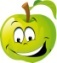 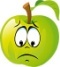 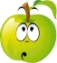 Эмоц. настрой2. Середина урока. 1.Актуализация жизненного опыта.  (К) Математический диктант:1. Первое слагаемое – 26, сумма – 88. Чему равно второе слагаемое?2. Чему равно уменьшаемое, если вычитаемое – 42, а разность – 38?3. К числу 48 прибавьте произведение чисел 3 и 4.4. Найдите частное чисел 18 и 2.5. Неизвестное число умножили на 3 и получили 27. Найдите неизвестное число.6. Задуманное число уменьшили на 26 и получили 46. Какое число задумали?7. Стороны треугольника равны 12 см, 5 см и 15 см. Найдите периметр треугольника.8. Когда из бочки отлили 18л мёда, в ней осталось 45л. Сколько литров было в бочке сначала?9. Сестра старше брата на 4 года. На сколько лет она будет старше брата через 8 лет?2. Вводное задание на подготовку к изучению нового. Постановка цели (проблемная ситуацияЗадание 1. Предыдущие знания, ученики умеют находить площадь и периметр квадрата и прямоугольника. Около доски один ученик выполняет , остальные на местах.Найди площадь прямоугольника со сторонами 5 см и 2 см.Задание 2.Найди площадь прямоугольного треугольника. (задание невыполнимо т. к. нет имеющихся знаний).-Почему не можете найти площадь прямоугольного треугольника?-Как найти площадь?- Площадь каких фигур вы можете найти?-Правильно, прямоугольный треугольник, это половина прямоугольника.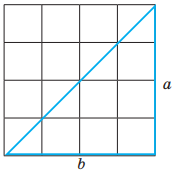 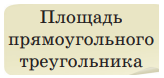 Квадрат разрезан на 2 одинаковых тре угольника. Значит, площадь каждого из них равна половине площади квадрата. Объясни выражения. 4 · 4 = 16 (см2) 16 : 2 = 8 (см2)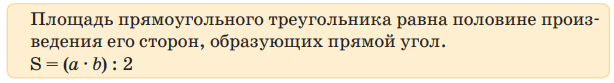 (К) Работа в коллективеОколо 4 000 лет назад жители Египта уже умели правильно вычислять площади таких фигур, как прямоугольник, квадрат, треугольник. Эти приёмы вычисления площади мы используем и сейчас. 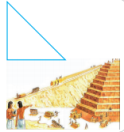  (П) Работа в парах. Вычисли площадь прямоугольников и треугольников.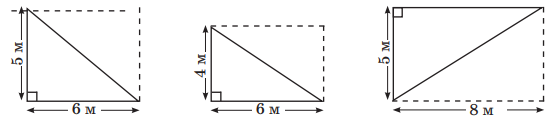 (К) Физминутка.«Мостик»Закрываем мы глаза, вот какие чудеса (Закрывают оба глаза)Наши глазки отдыхают, упражненья выполняют (Продолжают стоять с закрытыми глазами)А теперь мы их откроем, через речку мост построим. (Открывают глаза, взглядом рисуют мост)Нарисуем букву «О», получается легко (Глазами рисуют букву «О»)Вверх поднимем, глянем вниз (Глаза поднимают вверх, опускают вниз)Вправо, влево повернем (Глазами двигают вправо-влево)Заниматься вновь начнем. (Глазами смотрят вверх-вниз)4.Работа по теме урока. Открытие нового.(К) Работа в коллективеЭто дачный участок. Найди длину всего забора и площадь каждого дачного участка.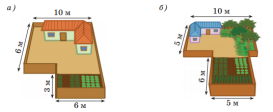 5.Первичное закрепление с проговариванием.(Г)  Работа в группахКакая часть фигур закрашена? Запиши дроби. Назови симметричные фигуры.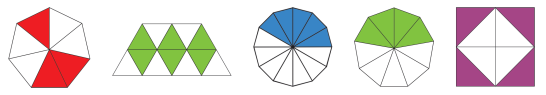 (И) Самостоятельная работаВычисли, записывая решения по действиям. Объясни приёмы вычислений. Составь подобные выражения.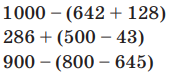 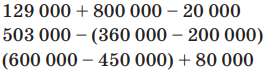 1.Актуализация жизненного опыта.  (К) Математический диктант:1. Первое слагаемое – 26, сумма – 88. Чему равно второе слагаемое?2. Чему равно уменьшаемое, если вычитаемое – 42, а разность – 38?3. К числу 48 прибавьте произведение чисел 3 и 4.4. Найдите частное чисел 18 и 2.5. Неизвестное число умножили на 3 и получили 27. Найдите неизвестное число.6. Задуманное число уменьшили на 26 и получили 46. Какое число задумали?7. Стороны треугольника равны 12 см, 5 см и 15 см. Найдите периметр треугольника.8. Когда из бочки отлили 18л мёда, в ней осталось 45л. Сколько литров было в бочке сначала?9. Сестра старше брата на 4 года. На сколько лет она будет старше брата через 8 лет?2. Вводное задание на подготовку к изучению нового. Постановка цели (проблемная ситуацияЗадание 1. Предыдущие знания, ученики умеют находить площадь и периметр квадрата и прямоугольника. Около доски один ученик выполняет , остальные на местах.Найди площадь прямоугольника со сторонами 5 см и 2 см.Задание 2.Найди площадь прямоугольного треугольника. (задание невыполнимо т. к. нет имеющихся знаний).-Почему не можете найти площадь прямоугольного треугольника?-Как найти площадь?- Площадь каких фигур вы можете найти?-Правильно, прямоугольный треугольник, это половина прямоугольника.Квадрат разрезан на 2 одинаковых тре угольника. Значит, площадь каждого из них равна половине площади квадрата. Объясни выражения. 4 · 4 = 16 (см2) 16 : 2 = 8 (см2)(К) Работа в коллективеОколо 4 000 лет назад жители Египта уже умели правильно вычислять площади таких фигур, как прямоугольник, квадрат, треугольник. Эти приёмы вычисления площади мы используем и сейчас.  (П) Работа в парах. Вычисли площадь прямоугольников и треугольников.(К) Физминутка.«Мостик»Закрываем мы глаза, вот какие чудеса (Закрывают оба глаза)Наши глазки отдыхают, упражненья выполняют (Продолжают стоять с закрытыми глазами)А теперь мы их откроем, через речку мост построим. (Открывают глаза, взглядом рисуют мост)Нарисуем букву «О», получается легко (Глазами рисуют букву «О»)Вверх поднимем, глянем вниз (Глаза поднимают вверх, опускают вниз)Вправо, влево повернем (Глазами двигают вправо-влево)Заниматься вновь начнем. (Глазами смотрят вверх-вниз)4.Работа по теме урока. Открытие нового.(К) Работа в коллективеЭто дачный участок. Найди длину всего забора и площадь каждого дачного участка.5.Первичное закрепление с проговариванием.(Г)  Работа в группахКакая часть фигур закрашена? Запиши дроби. Назови симметричные фигуры.(И) Самостоятельная работаВычисли, записывая решения по действиям. Объясни приёмы вычислений. Составь подобные выражения.Выполняют математический диктант под руководством учителя.Один ученик у доски, остальные  на местах.Ученики высказывают свои мненияСтоится диалог ученик-учитель.Формулируют тему урока, определяют цель урокаРаботают в коллективе, группах, парах , выполняют задания под руководством учителя.Учащиеся выполняют задания под руководством учителя. Отвечают на поставленные вопросыВыполняют математический диктант под руководством учителя.Один ученик у доски, остальные  на местах.Ученики высказывают свои мненияСтоится диалог ученик-учитель.Формулируют тему урока, определяют цель урокаРаботают в коллективе, группах, парах , выполняют задания под руководством учителя.Учащиеся выполняют задания под руководством учителя. Отвечают на поставленные вопросыФОФО"Словесная"ФОФОФОУчебникТетрадьУчебникУчебникДоп. литератураМузыка3. Конец урока. 7.Итог урока. -Какую цель мы поставили на сегодняшнем уроке?-  Достигли ли мы этой цели?-  Какие затруднения были у вас на уроке?-  Что нужно сделать чтобы эти затруднения не повторялись?Рефлексия.Предлагает  оценить  свою  работу  при  помощи  линейки успеха.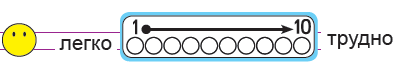 7.Итог урока. -Какую цель мы поставили на сегодняшнем уроке?-  Достигли ли мы этой цели?-  Какие затруднения были у вас на уроке?-  Что нужно сделать чтобы эти затруднения не повторялись?Рефлексия.Предлагает  оценить  свою  работу  при  помощи  линейки успеха.Отвечают на вопросы учителя, оценивают сою деятельность на урокеОтвечают на вопросы учителя, оценивают сою деятельность на урокеФОКартинки к рефлексии.